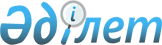 О внесении изменений и дополнений в некоторые постановления Правления Национального Банка Республики Казахстан по вопросам ведения бухгалтерского учета исламскими финансовыми организациямиПостановление Правления Национального Банка Республики Казахстан от 21 августа 2023 года № 63. Зарегистрировано в Министерстве юстиции Республики Казахстан 5 сентября 2023 года № 33384
      Примечание ИЗПИ!      Вводится в действие с 01.12.2023
      Правление Национального Банка Республики Казахстан ПОСТАНОВЛЯЕТ:
      1. Утвердить Перечень некоторых постановлений Правления Национального Банка Республики Казахстан, в которые вносятся изменения и дополнения по вопросам ведения бухгалтерского учета исламскими финансовыми организациями (далее – Перечень), согласно приложению к настоящему постановлению.
      2. Департаменту бухгалтерского учета (Тайшибаева Д.А.) в установленном законодательством Республики Казахстан порядке обеспечить:
      1) совместно с Юридическим департаментом (Косбаев Н.К.) государственную регистрацию настоящего постановления в Министерстве юстиции Республики Казахстан;
      2) размещение настоящего постановления на официальном интернет-ресурсе Национального Банка Республики Казахстан после его официального опубликования;
      3) в течение десяти рабочих дней после государственной регистрации настоящего постановления представление в Юридический департамент сведений об исполнении мероприятия, предусмотренного подпунктом 2) настоящего пункта.
      3. Контроль за исполнением настоящего постановления возложить на заместителя Председателя Национального Банка Республики Казахстан Шолпанкулова Б.Ш.
      4. Настоящее постановление подлежит официальному опубликованию и вводится в действие с 1 декабря 2023 года. Перечень некоторых постановлений Правления Национального Банка Республики Казахстан, в которые вносятся изменения и дополнения по вопросам ведения бухгалтерского учета исламскими финансовыми организациями
      1. Внести в постановление Правления Национального Банка Республики Казахстан от 31 января 2011 года № 3 "Об утверждении Типового плана счетов бухгалтерского учета в банках второго уровня, ипотечных организациях, акционерном обществе "Банк Развития Казахстана" и филиалах банков - нерезидентов Республики Казахстан" (зарегистрировано в Реестре государственной регистрации нормативных правовых актов под № 6793) следующие дополнения:
      в Типовом плане счетов бухгалтерского учета в банках второго уровня, ипотечных организациях, акционерном обществе "Банк Развития Казахстана" и филиалах банков - нерезидентов Республики Казахстан, утвержденном указанным постановлением:
      в главе 2:
      в параграфе 2:
      после счета 2728 дополнить счетом 2729 следующего содержания:
      в параграфе 5:
      после счета 5237 дополнить счетом 5238 следующего содержания:
      в главе 3:
      в параграфе 1:
      после счета 2728 дополнить счетом 2729 следующего содержания:
      "2729. Обязательства по выплате части дохода по инвестиционным депозитам (пассивный).
      Назначение счета: Учет сумм обязательств по выплате части дохода по инвестиционным депозитам согласно договору об инвестиционном депозите.
      По кредиту счета проводятся суммы обязательств по выплате части дохода по инвестиционным депозитам.
      По дебету счета проводится списание сумм обязательств по выплате части дохода по инвестиционным депозитам.";
      после счета 5237 дополнить счетом 5238 следующего содержания:
      "5238. Расходы по выплате части дохода по инвестиционному депозиту (активный).
      Назначение счета: Учет сумм расходов по выплате части дохода по инвестиционному депозиту согласно договору об инвестиционном депозите.
      По дебету счета проводятся суммы расходов, связанных с выплатой части дохода по инвестиционному депозиту.
      По кредиту счета проводится списание сумм понесенных расходов на балансовый счет № 4999.".
      2. Внести в постановление Правления Национального Банка Республики Казахстан от 27 мая 2015 года № 83 "О внесении изменения в постановление Правления Национального Банка Республики Казахстан от 1 июля 2011 года № 68 "Об утверждении Инструкции по ведению бухгалтерского учета отдельными субъектами финансового рынка" и утверждении Инструкции по ведению бухгалтерского учета операций по страхованию и перестрахованию исламскими страховыми (перестраховочными) организациями и филиалами исламских страховых (перестраховочных) организаций-нерезидентов Республики Казахстан (зарегистрировано в Реестре государственной регистрации нормативных правовых актов под № 11653) следующее изменение:
      Инструкцию по ведению бухгалтерского учета операций по страхованию и перестрахованию исламскими страховыми (перестраховочными) организациями и филиалами исламских страховых (перестраховочных) организаций-нерезидентов Республики Казахстан, утвержденной указанным постановлением изложить в новой редакции согласно приложению к настоящему Перечню некоторых постановлений Правления Национального Банка Республики Казахстан, в которые вносятся изменения и дополнения по вопросам ведения бухгалтерского учета исламскими финансовыми организациями.
      3. Внести в постановление Правления Национального Банка Республики Казахстан от 27 марта 2017 года № 46 "О внесении изменений и дополнений в постановление Правления Национального Банка Республики Казахстан от 31 января 2011 года № 3 "Об утверждении Типового плана счетов бухгалтерского учета в банках второго уровня, ипотечных организациях и акционерном обществе "Банк Развития Казахстана" и утверждении Инструкции по ведению бухгалтерского учета исламскими банками" (зарегистрировано в Реестре государственной регистрации нормативных правовых актов под № 15117) следующее дополнение:
      в Инструкции по ведению бухгалтерского учета исламскими банками, утвержденной указанным постановлением:
      дополнить главой 2-1 следующего содержания:
      "Глава 2-1. Бухгалтерский учет операций инвестиционных депозитов соответствующих критериям признания обязательств в соответствии с Международными стандартами финансовой отчетности
      45-1. При приеме банком инвестиционного депозита от физического или юридического лица по договору об инвестиционном депозите на сумму денег, принятых по договору инвестиционного депозита, осуществляются следующие бухгалтерские записи:
      45-2. При начислении с периодичностью, установленной учетной политикой банка, дохода, причитающегося клиенту, по инвестиционному депозиту в соответствии с условиями договора об инвестиционном депозите осуществляются следующие бухгалтерские записи:
      при выплате клиенту доходов по инвестиционному депозиту:
      45-3. При начислении с периодичностью, установленной учетной политикой банка, части дохода, причитающегося банку за управление деньгами клиента в соответствии с условиями договора, осуществляются следующие бухгалтерские записи:
      и одновременно:
      45-4. В случае возврата инвестиционного депозита клиенту осуществляются следующие бухгалтерские записи:
      4. Внести в постановление Правления Национального Банка Республики Казахстан от 22 декабря 2017 года № 251 "Об утверждении Типового плана счетов бухгалтерского учета для страховых (перестраховочных) организаций, исламских страховых (перестраховочных) организаций, обществ взаимного страхования и филиалов страховых (перестраховочных) организаций - нерезидентов Республики Казахстан, Инструкции по ведению бухгалтерского учета страховыми (перестраховочными) организациями, исламскими страховыми (перестраховочными) организациями, обществами взаимного страхования и филиалами страховых (перестраховочных) организаций - нерезидентов Республики Казахстан и внесении изменений и дополнений в некоторые нормативные правовые акты Республики Казахстан по вопросам ведения бухгалтерского учета" (зарегистрировано в Реестре государственной регистрации нормативных правовых актов под № 16390) следующие дополнения:
      в главе 2:
      в параграфе 1:после счета 1280 54 дополнить счетами 1280 55, 1280 56 и 1280 57 следующего содержания:
      после счета 1290 25 дополнить счетом 1290 26 следующего содержания:
      в параграфе 3:после счета 3390 19 дополнить счетом 3390 20 следующего содержания:
      в параграфе 4:после счета 4040 18 дополнить счетом 4040 19 следующего содержания:
      в параграфе 6:после счета 6280 44 дополнить счетом 6280 45 следующего содержания:
      в параграфе 9:после счета 8760 дополнить счетами 8770 01, 8780 01, 8780 02, 8780 03, 8780 04, 8780 05, 8780 06, 8780 07 и 8790 04 следующего содержания:
      после счета 8830 дополнить счетами 8840 01, 8840 02, 8840 03, 8840 04, 8840 05, 8840 06, 8840 07, 8840 08, 8850 01, 8850 02, 8850 03, 8850 04, 8850 05, 8850 06, 8860 01, 8860 02, 8860 03, 8870 01, 8870 02, 8870 03, 8870 04 и 8870 05 следующего содержания:
      в главе 3:
      в параграфе 1:
      после описания счета 1280 54 дополнить номерами, названиями и описаниями счетов 1280 55, 1280 56 и 1280 57 следующего содержания:
      "1280 55 "Страховые премии к получению по принятым договорам исламского страхования"
      Назначение: учет сумм страховых премий, подлежащих к получению по принятым договорам исламского страхования.
      По дебету счета проводится сумма страховых премий, подлежащих к получению по принятым договорам исламского страхования.
      По кредиту счета проводится списание сумм страховых премий при их оплате или просрочке оплаты страхователем.
      1280 56 "Требование исламской страховой организации к исламскому страховому фонду за управление фондом"
      Назначение: учет дебиторской задолженности организации за управление фондом, возникшим по группам договоров исламского страхования.
      По дебету счета отражается дебиторская задолженность организации за управление фондом, возникшим по группам договоров исламского страхования.
      По кредиту счета отражается списание дебиторской задолженности за управление фондом при ее погашении или списании с баланса организации.
      1280 57 "Требование к исламской страховой организации в связи с недостаточностью средств исламского страхового фонда для исполнения обязательств по договорам исламского страхования"
      Назначение: учет сумм требований, подлежащих к получению исламским страховым фондом от исламской страховой организации для исполнения обязательств по договорам
      По дебету счета проводится сумма требований, подлежащих к получению исламским страховым фондом от исламской страховой организации для исполнения обязательств по договорам.
      По кредиту счета проводится списание сумм требований при их оплате или просрочке оплаты страховой организацией.";
      после описания счета 1290 25 дополнить номером, названием и описанием счета 1290 26 следующего содержания:
      "1290 26 "Резерв (провизия) на обесценение займов, выданных исламскими страховыми организациями"
      Назначение: учет сумм резервов (провизий) на обесценение займов, выданных исламскими страховыми организациями.
      По кредиту счета проводится сумма оценочных) резервов (провизий) на обесценение займов, выданных исламскими страховыми организациями.
      По дебету счета проводится списание сумм созданных резервов (провизий).";
      после описания счета 3390 19 дополнить номером, названием и описанием счета 3390 20 следующего содержания:
      "3390 20 "Обязательства по исламским договорам страхования"
      Назначение: учет обязательств по денежным потокам по группам договоров исламского страхования, оцениваемых на основании подхода распределения премий.
      По кредиту счета отражаются обязательства по денежным потокам по договорам исламского страхования.
      По дебету счета отражается списание/уменьшение обязательств по денежным потокам по договорам исламского страхования.";
      после описания счета 4040 18 дополнить номером, названием и описанием счета 4040 19 следующего содержания:
      "4040 19 "Обязательства по исламским договорам страхования"
      Назначение: учет обязательств по денежным потокам по группам договоров исламского страхования, оцениваемых на основании общей модели оценки.
      По кредиту счета отражаются обязательства по денежным потокам по договорам исламского страхования.
      По дебету счета отражается списание/уменьшение обязательств по денежным потокам по договорам исламского страхования.";
      после описания счета 6280 44 дополнить номером, названием и описанием счета 6280 45 следующего содержания:
      6280 45 "Комиссионные доходы исламской страховой организации от управления исламским страховым фондом"
      Назначение: учет комиссионных доходов исламской страховой организации от управления исламским страховым фондом
      По кредиту счета проводится сумма комиссионных доходов исламской страховой организации от управления исламским страховым фондом.
      По дебету счета проводится списание сумм прочих доходов на балансовый счет № 5610.";
      в параграфе 3:
      после описания счета 8760 дополнить номерами, названиями и описаниями счетов 8770 01, 8780 01, 8780 02, 8780 03, 8780 04, 8780 05, 8780 06, 8780 07 и 8790 04 следующего содержания:
      "8770 01 "Счет учета денежных средств клиентов по договорам исламского страхования"
      Назначение: учет сумм денежных средств клиентов по договорам исламского страхования.
      По дебету счета проводится сумма денежных средств клиентов по договорам исламского страхования.
      По кредиту счета проводится списание сумм денежных средств клиентов по договорам исламского страхования при их использовании по назначению.
      8780 01 "Расходы в виде компонента убытка обязательств по денежным потокам по договорам исламского страхования"
      Назначение: учет расходов по формированию компоненту убытка обязательств по денежным потокам по договорам исламского страхования.
      По дебету счета отражаются расходы по компоненту убытка по денежным потокам по договорам исламского страхования.
      По кредиту счета отражается списание понесенных расходов на балансовый счет № 5610.
      8780 02 "Страховые расходы в виде компонента убытка для исламских страховых организаций"
      Назначение: учет расходов по компоненту убытка для исламских страховых организаций.
      По дебету счета отражаются расходы по компоненту убытка для исламских страховых организаций.
      По кредиту счета отражается списание понесенных расходов на балансовый счет № 5610.
      8780 03 "Страховые расходы в виде рисковой поправки на нефинансовый риск для исламских страховых организаций"
      Назначение: учет расходов по формированию рисковой поправки на нефинансовый риск при использовании подхода распределения премий.
      По дебету счета отражаются расходы по формированию рисковой поправки на нефинансовый риск при использовании подхода распределения премий.
      По кредиту счета отражается списание понесенных расходов на балансовый счет № 5610.
      8780 04 "Аквизиционные расходы для исламских страховых организаций"
      Назначение: учет аквизиционных расходов исламских страховых организаций.
      По дебету счета отражаются аквизиционные расходы исламских страховых организаций.
      По кредиту счета отражается списание понесенных расходов на балансовый счет № 5610.
      8780 05 "Расходы, связанные со страховой деятельностью по договорам исламского страхования"
      Назначение: учет сумм расходов, связанных со страховой деятельностью по договорам исламского страхования.
      По дебету счета проводится сумма расходов, связанных со страховой деятельностью по договорам исламского страхования.
      По кредиту счета проводится списание сумм понесенных расходов, связанных со страховой деятельностью по договорам исламского страхования, на балансовый счет № 5610.
      8780 06 "Страховые расходы по выплате"
      Назначение: учет расходов в виде страховых выплат при наступлении страхового случая по группам договоров исламского страхования.
      По дебету счета отражаются расходы в виде страховых выплат при наступлении страхового случая по группам договоров исламского страхования.
      По кредиту счета отражается списание понесенных расходов на балансовый счет № 5610.
      8780 07 "Финансовые расходы по исламскому страхованию"
      Назначение: учет расходов, отражающих влияние временной стоимости денег и влияние финансового риска.
      По кредиту счета отражается формирование/создание расходов, связанных с влиянием временной стоимости денег и влияние финансового риска.
      По дебету счета отражается списание доходов на балансовый счет № 5610.
      8790 04 "Комиссионные расходы за управления исламским страховым фондом"
      Назначение: учет сумм комиссионных расходов за управления исламским страховым фондом.
      По дебету счета проводится сумма комиссионных расходов за управления исламским страховым фондом.
      По кредиту счета проводится списание сумм понесенных расходов на балансовый счет № 5610.";
      после описания счета 8830 дополнить номерами, названиями и описаниями счетов 8840 01, 8840 02, 8840 03, 8840 04, 8840 05, 8840 06, 8840 07, 8840 08, 8850 01, 8850 02, 8850 03, 8850 04, 8850 05, 8850 06, 8860 01, 8860 02, 8860 03, 8870 01, 8870 02, 8870 03, 8870 04 и 8870 05 следующего содержания:
      "8840 01 "Обязательства по денежным потокам по договорам исламского страхования"
      Назначение: учет обязательств по денежным потокам по группам договоров исламского страхования, оцениваемых на основании подхода распределения премий.
      По кредиту счета отражаются обязательства по денежным потокам по договорам исламского страхования.
      По дебету счета отражается списание/уменьшение обязательств по денежным потокам по договорам исламского страхования.
      8840 02 "Рисковая поправка на нефинансовый риск для исламских страховых организаций"
      Назначение: учет рисковой поправки на нефинансовый риск для исламских страховых организаций.
      По кредиту счета отражается рисковая поправка на нефинансовый риск для исламских страховых организаций.
      По дебету счета отражается уменьшение и (или) списание рисковой поправки на нефинансовый риск для исламских страховых организаций.
      8840 03 "Компонент убытка (по обязательствам по денежным потокам по договорам исламского страхования)"
      Назначение: учет компонента убытка по обязательствам по денежным потокам по группам договоров исламского страхования.
      По кредиту счета отражается компонент убытка по обязательствам по денежным потокам по договорам исламского страхования.
      По дебету счета отражается уменьшение компонента убытка по обязательствам по денежным потокам по договорам исламского страхования.
      8840 04 "Компонент убытка (по рисковой поправке на нефинансовый риск для исламских страховых организаций)"
      Назначение: учет компонента убытка по рисковой поправке на нефинансовый риск для исламских страховых организаций
      По кредиту счета отражается компонент убытка по рисковой поправке на нефинансовый риск для исламских страховых организаций
      По дебету счета отражается уменьшение компонента убытка по рисковой поправке на нефинансовый риск для исламских страховых организаций
      8840 05 "Обязательства по аквизиционным денежным потокам, относящимся к группе договоров исламского страхования"
      Назначение: учет обязательств по аквизиционным денежным потокам относящимся к признанной группе договоров исламского страхования.
      По кредиту счета отражаются обязательства по аквизиционным денежным потокам по договорам исламского страхования.
      По дебету счета отражается списание/уменьшение обязательств по аквизиционным денежным потокам по договорам исламского страхования.
      8840 06 "Обязательства по прочим денежным потокам, относящимся к группе договоров исламского страхования"
      Назначение: учет обязательств в отношении прочих денежных потоков, относящихся к признанной группе договоров исламского страхования, но не являющихся аквизиционными денежными потоками.
      По кредиту счета отражаются обязательства по прочим денежным потокам относящиеся к группе договоров исламского страхования.
      По дебету счета отражается списание/уменьшение обязательств по прочим денежным потокам по договорам исламского страхования.
      8840 07 "Обязательства по возникшим убыткам для исламских страховых организаций"
      Назначение: учет обязательств по возникшим страховым убыткам для исламских страховых организаций., включающего денежные потоки по выполнению договоров применительно к услугам прошлых периодов.
      По кредиту счета отражаются обязательства по возникшим страховым убыткам для исламских страховых организаций.
      По дебету счета отражается списание/уменьшение обязательств по возникшим страховым убыткам для исламских страховых организаций.
      8840 08 "Страховые премии по договорам исламского страхования"
      Назначение: учет оценочной суммы будущих денежных потоков по договорам исламского страхования.
      По дебету счета отражается оценочная сумма будущих денежных потоков по договорам исламского страхования.
      По кредиту счета отражается списание и (или) уменьшение оценочной суммы будущих денежных потоков по договорам исламского страхования
      8850 01 "Наилучшая оценка ожидаемых денежных потоков для исламских страховых организаций" 
      Назначение: учет наилучшей оценки ожидаемых денежных потоков по группам договоров исламского страхования.
      По кредиту счета отражается наилучшая оценка ожидаемых денежных потоков по группам договоров исламского страхования.
      По дебету счета отражается списание и (или) уменьшение наилучшей оценки ожидаемых денежных потоков при изменении расчетных оценок.
      8850 02 "Маржа по договорам исламского страхования" (пассивный).
      Назначение: учет маржи за предусмотренные договором услуги по группам договоров исламского страхования.
      По кредиту счета отражается маржа за предусмотренные договором услуги.
      По дебету счета отражается списание маржи за предусмотренные договором услуги.
      8850 03 "Рисковая поправка на нефинансовый риск для исламских страховых организаций"
      Назначение: учет рисковой поправки на нефинансовый риск для исламских страховых организаций.
      По кредиту счета отражается рисковая поправка на нефинансовый риск для исламских страховых организаций.
      По дебету счета отражается уменьшение и (или) списание рисковой поправки на нефинансовый риск для исламских страховых организаций.
      8850 04 "Компонент убытка (по наилучшей оценке ожидаемых денежных потоков) для исламских страховых организаций"
      Назначение: учет компонента убытка по наилучшей оценке ожидаемых денежных потоков для исламских страховых организаций.
      По кредиту счета отражается компонент убытка по наилучшей оценке ожидаемых денежных потоков для исламских страховых организаций.
      По дебету счета отражается уменьшение компонента убытка по наилучшей оценке ожидаемых денежных потоков для исламских страховых организаций.
      8850 05 "Компонент убытка (по рисковой поправке на нефинансовый риск) для исламских страховых организаций"
      Назначение: учет компонента убытка по рисковой поправке на нефинансовый риск для исламских страховых организаций.
      По кредиту счета отражается компонент убытка по рисковой поправке на нефинансовый риск для исламских страховых организаций
      По дебету счета отражается уменьшение компонента убытка по рисковой поправке на нефинансовый риск для исламских страховых организаций.
      8850 06 "Страховые премии по договорам исламского страхования"
      Назначение: учет оценочной суммы будущих денежных потоков по договорам исламского страхования.
      По дебету счета отражается оценочная сумма будущих денежных потоков по договорам исламского страхования.
      По кредиту счета отражается списание и (или) уменьшение оценочной суммы будущих денежных потоков по договорам исламского страхования.
      8860 01 "Резерв на переоценку займов, учитываемых по справедливой стоимости через прочий совокупный доход для исламских страховых организаций"
      Назначение: учет сумм резервов переоценки стоимости займов, учитываемых по справедливой стоимости через прочий совокупный доход для исламских страховых организаций.
      По кредиту счета проводится сумма положительной переоценки стоимости займов, учитываемых по справедливой стоимости через прочий совокупный доход, а также суммы накопленной переоценки по ним, выбывшим или переведенным в другую категорию финансовых активов в корреспонденции с соответствующими балансовыми счетами для исламских страховых организаций.
      По дебету счета проводится сумма отрицательной переоценки стоимости займов, учитываемых по справедливой стоимости через прочий совокупный доход, а также суммы накопленной переоценки по ним, выбывшим или переведенным в другую категорию финансовых активов в корреспонденции с соответствующими балансовыми счетами для исламских страховых организаций.
      8860 02 "Оценочные резервы (провизии) под ожидаемые и имеющиеся кредитные убытки по ценным бумагам, учитываемым по справедливой стоимости через прочий совокупный доход для исламских страховых организаций"
      Назначение: учет сумм резервов (провизий) на покрытие убытков по финансовым активам, учитываемым по справедливой стоимости через прочий совокупный доход для исламских страховых организаций.
      По кредиту счета проводятся суммы создаваемых резервов (провизий) на покрытие убытков по финансовым активам, учитываемым по справедливой стоимости через прочий совокупный доход для исламских страховых организаций.
      По дебету счета проводится списание сумм созданных резервов (провизий) на покрытие убытков по финансовым активам, учитываемым по справедливой стоимости через прочий совокупный доход, при их аннулировании или списании требования по финансовому активу с баланса для исламских страховых организаций.
      8860 03 "Оценочные резервы (провизии) под ожидаемые и имеющиеся кредитные убытки по займам, учитываемым по справедливой стоимости через прочий совокупный доход для исламских страховых организаций"
      Назначение: учет сумм резервов (провизий) на покрытие убытков по займам, учитываемым по справедливой стоимости через прочий совокупный доход для исламских страховых организаций.
      По кредиту счета проводятся суммы создаваемых резервов (провизий) на покрытие убытков по займам, учитываемым по справедливой стоимости через прочий совокупный доход, при их аннулировании или списании требования по финансовому активу с баланса для исламских страховых организаций.
      По дебету счета проводится списание сумм созданных резервов (провизий) на покрытие убытков по займам, учитываемым по справедливой стоимости через прочий совокупный доход для исламских страховых организаций.
      8870 01 "Доходы от восстановления (аннулирования) резервов (провизий) по обесценению аквизиционных денежных потоков для исламских страховых организаций"
      Назначение: учет сумм восстановления (аннулирования) резервов (провизий), созданных по обесценению аквизиционных денежных потоков для исламских страховых организаций.
      По кредиту счета проводится сумма доходов от восстановления (аннулирования) резервов (провизий), созданных по обесценению аквизиционных денежных потоков для исламских страховых организаций.
      По дебету счета проводится списание сумм доходов на балансовый счет № 5610.
      8870 02 "Корректировка расходов по компоненту убытка для исламских страховых организаций"
      Назначение: учет сумм корректировок расходов по компоненту убытков при уменьшении расходов для исламских страховых организаций.
      По кредиту счета отражается корректировка расходов по компоненту убытков для исламских страховых организаций.
      По дебету счета отражается списание корректировки на балансовый счет № 5610.
      8870 03 "Доход от уменьшения рисковой поправки на нефинансовый риск для исламских страховых организаций"
      Назначение: учет доходов по уменьшению рисковой поправки на нефинансовый риск для исламских страховых организаций.
      По кредиту счета отражаются доходы, связанные с уменьшением рисковой поправки на нефинансовый риск для исламских страховых организаций.
      По дебету счета отражается списание доходов на балансовый счет № 5610.
      8870 04 "Доход от амортизации маржи по договорам исламского страхования"
      Назначение: учет доходов по амортизации маржи за предусмотренные договором услуги по группам договоров исламского страхования.
      По кредиту счета отражаются доходы, связанные с амортизацией маржи за предусмотренные услуги.
      По дебету счета отражается списание доходов на балансовый счет № 5610.
      8870 05 "Страховая выручка (доход от исламского страхования)"
      Назначение: учет доходов по страхованию в связи с уменьшением обязательств по оставшейся части страхового покрытия вследствие оказания услуг в течение периода.
      По кредиту счета отражаются доходы в связи с уменьшением обязательств по оставшейся части страхового покрытия вследствие оказания услуг в течение периода.
      По дебету счета отражается списание доходов на балансовый счет № 5610.". Инструкция по ведению бухгалтерского учета операций по страхованию и перестрахованию исламскими страховыми (перестраховочными) организациями и филиалами исламских страховых (перестраховочных) организаций-нерезидентов Республики Казахстан Глава 1. Общие положения
      1. Настоящая Инструкция по ведению бухгалтерского учета операций по страхованию и перестрахованию исламскими страховыми (перестраховочными) организациями и филиалами исламских страховых (перестраховочных) организаций-нерезидентов Республики Казахстан (далее – Инструкция) разработана в соответствии с подпунктом 63) части второй статьи 15 Закона Республики Казахстан "О Национальном Банке Республики Казахстан", статьи 52-3 Закона Республики Казахстан "О страховой деятельности" (далее – Закон о страховой деятельности), подпунктом 1) пункта 6 статьи 20 Закона Республики Казахстан "О бухгалтерском учете и финансовой отчетности", международными стандартами финансовой отчетности и детализирует ведение бухгалтерского учета операций по страхованию и перестрахованию исламскими страховыми (перестраховочными) организациями и филиалами исламских страховых (перестраховочных) организаций-нерезидентов Республики Казахстан (далее – исламские страховые (перестраховочные) организации).
      2. Допускается совершение дополнительных бухгалтерских записей, не противоречащих Инструкции, законодательству Республики Казахстан о бухгалтерском учете и финансовой отчетности, Закону о страховой деятельности и международным стандартам финансовой отчетности. Глава 2. Бухгалтерский учет операций по исламскому страхованию по методу распределения премии Параграф 1. Бухгалтерский учет групп договоров исламского страхования с использованием подхода распределения премий
      3. При первоначальном признании групп договоров исламского страхования:
      1) в случае, если дата оплаты первого платежа от страхователя совпадает или наступает раньше даты начала периода страхового покрытия:
      на сумму денег, принятых по договору исламского страхования, осуществляются следующие бухгалтерские записи:
      на балансовых счетах:
      на внебалансовых счетах на сумму премии по договору страхования:
      2) в случае, если дата начала периода страхового покрытия наступает ранее срока уплаты первого платежа от страхователя:
      на сумму требований, подлежащих оплате по принятым договорам исламского страхования, осуществляются следующие бухгалтерские записи:
      на балансовых счетах:
      на внебалансовых счетах на сумму премии по договору страхования:
      при фактическом получении страховой премии:
      на балансовых счетах:
      на внебалансовых счетах:
      4. При возникновении обязательств по возникшим страховым убыткам осуществляется следующая бухгалтерская запись:
      5. При осуществлении страховой организацией страховой выплаты страхователю (выгодоприобретателю) осуществляются следующие бухгалтерские записи:
      1) на сумму страховой выручки по договору страхования:
      2) на сумму подлежащих выплате денег:
      и одновременно на балансовых счетах на сумму фактически выплачиваемых денег:
      6. Для отражения рисковой поправки на нефинансовый риск осуществляется следующая бухгалтерская запись:
      7. При признании доходов от уменьшения рисковой поправки на нефинансовый риск осуществляется следующая бухгалтерская запись: Параграф 2. Бухгалтерский учет групп договоров исламского страхования с использованием подхода распределения премий, при возникновении впоследствии обременения по ним
      8. При изменении ожиданий в отношении будущих связанных денежных потоков, которые создают обременительную группу договоров исламского страхования:
      1) корректировка рисковой поправки на нефинансовый риск, связанная с оценками будущих потоков денежных средств, отражается следующей бухгалтерской записью:
      2) признание компонента убытка в составе обязательств по денежным потокам по договорам исламского страхования по обременительной группе договоров отражается следующей бухгалтерской записью: Глава 3. Бухгалтерский учет операций по страхованию по общей модели оценки Параграф 1. Бухгалтерский учет групп договоров исламского страхования, не являющихся обременительными
      9. При первоначальном признании групп договоров исламского страхования осуществляются следующие бухгалтерские записи:
      1) в случае, если дата оплаты первого платежа от страхователя совпадает или наступает раньше даты начала периода страхового покрытия:
      на сумму денег, принятых по договору исламского страхования, осуществляются следующие бухгалтерские записи:
      на балансовых счетах:
      на внебалансовых счетах на сумму премии по договору страхования:
      2) в случае, если дата начала периода страхового покрытия наступает ранее срока уплаты первого платежа от страхователя:
      на сумму премии, подлежащих оплате по принятым договорам исламского страхования, осуществляются следующие бухгалтерские записи:
      на балансовых счетах:
      на внебалансовых счетах на сумму маржи по договорам страхования и рисковой поправки на нефинансовый риск:
      на внебалансовых счетах при фактическом получении страховой премии:
      и одновременно на балансовых счетах:
      10. При отражении влияния временной стоимости денег осуществляются следующие бухгалтерские записи:
      1) на сумму финансовых расходов по наилучшей оценка ожидаемых денежных потоков:
      2) на сумму финансовых расходов по марже за предусмотренные договором услуги:
      11. При признании дохода от уменьшения рисковой поправки на нефинансовый риск осуществляется следующая бухгалтерская запись:
      12. При признании дохода от амортизации маржи за предусмотренные договором услуги осуществляется следующая бухгалтерская запись:
      13. При увеличении рисковой поправки на нефинансовый риск, которая относится к услугам будущих периодов, осуществляется следующая бухгалтерская запись:
      14. При увеличении расчетных оценок приведенной стоимости будущих потоков денежных средств осуществляется следующая бухгалтерская запись:
      15. При изменении ожиданий в отношении будущих связанных денежных потоков, которые увеличивают будущую доходность, осуществляются следующие бухгалтерские записи:
      1) при уменьшении рисковой поправки на нефинансовый риск, которая относится к услугам будущих периодов:
      2) при уменьшении расчетных оценок приведенной стоимости будущих потоков денежных средств: Параграф 2. Бухгалтерский учет групп договоров исламского страхования, не являющихся обременительными, при возникновении впоследствии обременения по ним
      16. При изменении ожиданий в отношении будущих связанных денежных потоков договоров исламского страхования, учитываемых в соответствии с параграфом 2 настоящей главы, которые впоследствии создают обременительную группу договоров страхования:
      1) на сумму в пределах остатков, числящихся на счете маржи за предусмотренные договором услуги, осуществляется следующая бухгалтерская запись:
      2) корректировка рисковой поправки на нефинансовый риск, связанная с оценками будущих потоков денежных средств, отражается следующей бухгалтерской записью:
      3) признание компонента убытка по наилучшей оценке, ожидаемых денежных потоков по обременительной группе договоров отражается следующей бухгалтерской записью:
      4) при отражении влияния временной стоимости денег компонента убытка, осуществляется следующая бухгалтерская запись: Параграф 3. Бухгалтерский учет групп договоров исламского страхования, являющихся обременительными
      17. Первоначальное признание групп договоров исламского страхования по обременительным группам договоров исламского страхования осуществляется на дату, когда данные группы становятся обременительными, при этом осуществляются следующие бухгалтерские записи:
      на балансовых счетах при получении страховой премии от страхователя:
      на внебалансовых счетах на сумму премии по договору исламского страхования:
      и одновременно на сумму компонента убытка:
      18. При отражении влияния временной стоимости денег осуществляется следующая бухгалтерская запись:
      19. При признании дохода от уменьшения рисковой поправки на нефинансовый риск осуществляются следующие бухгалтерские записи:
      1) по компоненту убытка:
      2) по компоненту доходов: Параграф 4. Бухгалтерский учет групп договоров исламского страхования, являющихся обременительными, которые впоследствии становятся необременительными
      20. При изменении ожиданий в отношении будущих связанных денежных потоков, которые увеличивают будущую доходность договоров исламского страхования, учитываемых в соответствии с параграфом 4 настоящей главы, осуществляются следующие бухгалтерские записи:
      1) на сумму в пределах ранее признанного компонента убытка:
      2) при признании маржи за предусмотренные договором услуги на сумму превышения ранее признанного компонента убытка: Параграф 5. Бухгалтерский учет операций по страховым выплатам
      21. При возникновении обязательств по возникшим страховым убыткам осуществляется следующая бухгалтерская запись:
      22. При осуществлении страховой организацией страховой выплаты страхователю (выгодоприобретателю) осуществляются следующие бухгалтерские записи:
      1) по договорам исламского страхования, не являющимся обременительными, на сумму страховой выручки:
      на сумму подлежащих выплате денег:
      и одновременно:
      2) по обременительной группе договоров исламского страхования (за исключением инвестиционных составляющих) на сумму страховой выручки:
      и одновременно на сумму подлежащей выплате (за исключением инвестиционных составляющих):
      и одновременно:
      3) по договорам исламского страхования, которые впоследствии становятся необременительными на сумму страховой выручки по договорам исламского страхования (за исключением инвестиционных составляющих):
      на сумму восстановления убытков по группам обременительных договоров исламского страхования:
      4) при выплате инвестиционной составляющей по договорам исламского страхования:
      и одновременно на балансовых счетах на сумму фактически выплачиваемых денег: Глава 4. Бухгалтерский учет операций, связанных с деятельностью исламской страховой организации
      23. На сумму вознаграждения за управление исламским страховым фондом в виде части страховой премии и (или) части доходов, полученных от инвестирования средств исламского страхового фонда, осуществляются следующие бухгалтерские записи:
      1) на балансовых счетах на сумму начисленного вознаграждения:
      2) на балансовых счетах на сумму фактически выплаченных денег:
      3) на внебалансовых счетах на сумму фактически выплаченных денег: Глава 5. Бухгалтерский учет денег, выданных исламской страховой организацией в связи с недостаточностью средств исламского страхового фонда
      24. При получении от исламской страховой (перестраховочной) организации исламским страховым фондом денег, переданных в связи с недостаточностью средств исламского страхового фонда для исполнения обязательств по договорам исламского страхования с условием их возврата в будущем за счет денежных поступлений, осуществляется следующая бухгалтерская запись:
      25. При возврате денег исламским страховым фондом исламской страховой (перестраховочной) организации осуществляется следующая бухгалтерская запись:
					© 2012. РГП на ПХВ «Институт законодательства и правовой информации Республики Казахстан» Министерства юстиции Республики Казахстан
				
      ПредседательНационального Банка Казахстана

Г. Пирматов
Приложение к постановлению
Председатель Национального
Банка Казахстана
от 21 августа 2023 года № 63
"2729
Обязательства по выплате части дохода по инвестиционным депозитам";
"5238
Расходы по выплате части дохода по инвестиционному депозиту";
Дт
1001
Наличность в кассе
1051
Корреспондентский счет в Национальном Банке Республики Казахстан
1052
Корреспондентские счета в других банках
2203
Текущие счета юридических лиц
2204
Текущие счета физических лиц
Кт
2245
Инвестиционные депозиты.
Дт
5238
Расходы по выплате части дохода по инвестиционному депозиту
Кт
2729
Обязательства по выплате части дохода по инвестиционным депозитам
Дт
2729
Обязательства по выплате части дохода по инвестиционным депозитам
Кт
2203
Текущие счета юридических лиц
2204
Текущие счета физических лиц
2205
Вклады до востребования физических лиц
2211
Вклады до востребования юридических лиц
1001
Наличность в кассе
1051
Корреспондентский счет в Национальном Банке Республики Казахстан
1052
Корреспондентские счета в других банках.
Дт
1729
Начисленные доходы по операциям с инвестиционными депозитами
Кт
4618
Доходы за услуги по операциям с инвестиционными депозитами
Дт
2245
Инвестиционные депозиты
2203
Текущие счета юридических лиц
2204
Текущие счета физических лиц
2205
Вклады до востребования физических лиц
2211
Вклады до востребования юридических лиц
Кт
1729
Начисленные доходы по операциям с инвестиционными депозитами.
Дт
2245
Инвестиционные депозиты
Кт
2203
Текущие счета юридических лиц
2204
Текущие счета физических лиц
2205
Вклады до востребования физических лиц
2211
Вклады до востребования юридических лиц
1001
Наличность в кассе
1051
Корреспондентский счет в Национальном Банке Республики Казахстан
1052
Корреспондентские счета в других банках.".
"1280 55
Страховые премии к получению по принятым договорам исламского страхования
1280 56
Требование исламской страховой организации к исламскому страховому фонду за управление фондом
1280 57
Требование к исламской страховой организации в связи с недостаточностью средств исламского страхового фонда для исполнения обязательств по договорам исламского страхования";
"1290 26
Резерв (провизия) на обесценение займов, выданных исламскими страховыми организациями";
"3390 20
Обязательства по исламским договорам страхования";
"4040 19
Обязательства по исламским договорам страхования";
"6280 45
Комиссионные доходы исламской страховой организации от управления исламским страховым фондом";
"8770 01
Счет учета денежных средств клиентов по договорам исламского страхования
8780 01 
Расходы в виде компонента убытка обязательств по денежным потокам по договорам исламского страхования
8780 02
Страховые расходы в виде компонента убытка для исламских страховых организаций
8780 03
Страховые расходы в виде рисковой поправки на нефинансовый риск для исламских страховых организаций
8780 04
Аквизиционные расходы для исламских страховых организаций
8780 05
Расходы, связанные со страховой деятельностью по договорам исламского страхования
8780 06
Страховые расходы по выплате
8780 07
Финансовые расходы по исламскому страхованию
8790 04 
Комиссионные расходы за управления исламским страховым фондом";
"8840 01
Обязательства по денежным потокам по договорам исламского страхования
8840 02 
Рисковая поправка на нефинансовый риск для исламских страховых организаций
8840 03 
Компонент убытка (по обязательствам по денежным потокам по договорам исламского страхования)
8840 04 
Компонент убытка (по рисковой поправке на нефинансовый риск для исламских страховых организаций)
8840 05 
Обязательства по аквизиционным денежным потокам, относящимся к группе договоров исламского страхования
8840 06 
Обязательства по прочим денежным потокам, относящимся к группе договоров исламского страхования
8840 07 
Обязательства по возникшим убыткам для исламских страховых организаций
8840 08 
Страховые премии по договорам исламского страхования
8850 01 
Наилучшая оценка ожидаемых денежных потоков для исламских страховых организаций
8850 02 
Маржа по договорам исламского страхования
8850 03 
Рисковая поправка на нефинансовый риск для исламских страховых организаций
8850 04 
Компонент убытка (по наилучшей оценке ожидаемых денежных потоков) для исламских страховых организаций
8850 05 
Компонент убытка (по рисковой поправке на нефинансовый риск) для исламских страховых организаций
8850 06 
Страховые премии по договорам исламского страхования
8860 01 
Резерв на переоценку займов, учитываемых по справедливой стоимости через прочий совокупный доход для исламских страховых организаций
8860 02 
Оценочные резервы (провизии) под ожидаемые и имеющиеся кредитные убытки по ценным бумагам, учитываемым по справедливой стоимости через прочий совокупный доход для исламских страховых организаций
8860 03 
Оценочные резервы (провизии) под ожидаемые и имеющиеся кредитные убытки по займам, учитываемым по справедливой стоимости через прочий совокупный доход для исламских страховых организаций
8870 01 
Доходы от восстановления (аннулирования) резервов (провизий) по обесценению аквизиционных денежных потоков для исламских страховых организаций
8870 02 
Корректировка расходов по компоненту убытка для исламских страховых организаций
8870 03 
Доход от уменьшения рисковой поправки на нефинансовый риск для исламских страховых организаций
8870 04 
Доход от амортизации маржи по договорам исламского страхования
8870 05 
Страховая выручка (доход от исламского страхования)";Приложение
к Перечню некоторых
постановлений Правления
Национального Банка
Республики Казахстан,
в которые вносятся изменения
и дополнения по вопросам
ведения бухгалтерского учета
исламскими финансовыми организациямиУтверждена постановлением
Правления Национального
Банка Казахстана
Республики Казахстан
от 27 мая 2015 года № 83
Дт
1010
Денежные средства в кассе
1030
Денежные средства на текущих счетах
Кт
3390 20
Обязательства по исламским договорам страхования;
Дт
8770 01
Счет учета денежных средств клиентов по договорам исламского страхования
Кт
8840 01
Обязательства по денежным потокам по договорам
исламского страхования;
Дт
1280 55
Страховые премии к получению по принятым договорам исламского страхования
Кт
3390 20
Обязательства по исламским договорам страхования 
Дт
8840 08
Страховые премии по договорам исламского страхования
Кт
8840 01
Обязательства по денежным потокам по договорам исламского страхования
Дт
1010
Денежные средства в кассе
Дт
1030
Денежные средства на текущих счетах
Кт
1280 55
Страховые премии к получению по принятым договорам исламского страхования
Дт
8770 01
Счет учета денежных средств клиентов по договорам исламского страхования
Кт
8840 08
Страховые премии по договорам исламского страхования.
Дт
8780 05
Расходы, связанные со страховой деятельностью по договорам исламского страхования
Кт
8840 07
Обязательства по возникшим убыткам для исламских страховых организаций.
Дт
8840 01
Обязательства по денежным потокам по договорам исламского страхования
Кт
8870 05
Страховая выручка (доход от исламского страхования);
Дт
8840 07
Обязательства по возникшим убыткам для исламских страховых организаций
Дт
8780 06
Страховые расходы по выплате
Кт
8770 01
Счет учета денежных средств клиентов по договорам исламского страхования
Дт
3390 20
Обязательства по исламским договорам страхования 
Дт
1010
Денежные средства в кассе
Кт
1030
Денежные средства на текущих счетах.
Дт
8780 03
Страховые расходы в виде рисковой поправки на нефинансовый риск для исламских страховых организаций
Кт
8840 02
Рисковая поправка на нефинансовый риск для исламских страховых организаций.
Дт
8840 02
Рисковая поправка на нефинансовый риск для исламских страховых организаций
Кт
8870 03
Доход от уменьшения рисковой поправки на нефинансовый риск для исламских страховых организаций.
Дт
8780 02
Страховые расходы в виде компонента убытка для исламских страховых организаций
Кт
8850 05
Компонент убытка (по рисковой поправке на нефинансовый риск) для исламских страховых организаций;
Дт
8780 02
Страховые расходы в виде компонента убытка для исламских страховых организаций
Кт
8840 03
Компонент убытка (по обязательствам по денежным потокам по договорам исламского страхования)".
Дт
1010
Денежные средства в кассе
Дт
1030
Денежные средства на текущих счетах
Кт
4040 19
Обязательства по исламским договорам страхования 
Дт
8770 01
Счет учета денежных средств клиентов по договорам исламского страхования
Кт
8850 01
Наилучшая оценка ожидаемых денежных потоков для исламских страховых организаций
Кт
8850 02
Маржа по договорам исламского страхования
Кт
8850 03
Рисковая поправка на нефинансовый риск для исламских страховых организаций;
Дт
1280 55
Страховые премии к получению по исламским договорам страхования
Кт
4040 19
Обязательства по исламским договорам страхования 
Дт
8840 08
Страховые премии по договорам исламского страхования
Кт
8850 02
Маржа по договорам исламского страхования
Кт
8850 03
Рисковая поправка на нефинансовый риск для исламских страховых организаций.
Дт
8770 01
Счет учета денежных средств клиентов по договорам исламского страхования
Кт
8850 01
Наилучшая оценка ожидаемых денежных потоков для исламских страховых организаций
Кт
8840 08
Страховые премии по договорам исламского страхования
Дт
1010
Денежные средства в кассе
Дт
1030
Денежные средства на текущих счетах
Кт
1280 55
Страховые премии к получению по исламским договорам страхования.
Дт
8780 07
Финансовые расходы по исламскому страхованию
Кт
8850 01
Наилучшая оценка ожидаемых денежных потоков для исламских страховых организаций;
Дт
8780 07
Финансовые расходы по исламскому страхованию
Кт
8850 02
Маржа по договорам исламского страхования.
Дт
8850 03
Рисковая поправка на нефинансовый риск для исламских страховых организаций.
Кт
8870 03
Доход от уменьшения рисковой поправки на нефинансовый риск для исламских страховых организаций.
Дт
8850 02
Маржа по договорам исламского страхования
Кт
8870 04
Доход от амортизации маржи по договорам исламского страхования.
Дт
8850 02
Маржа по договорам исламского страхования
Кт
8850 03
Рисковая поправка на нефинансовый риск для исламских страховых организаций.
Дт
8850 02
Маржа по договорам исламского страхования
Кт
8850 01
Наилучшая оценка ожидаемых денежных потоков для исламских страховых организаций.
Дт
8850 03
Рисковая поправка на нефинансовый риск для исламских страховых организаций
Кт
8850 02
Маржа по договорам исламского страхования;
Дт
8850 01
Наилучшая оценка ожидаемых денежных потоков для исламских страховых организаций
Кт
8850 02
Маржа по договорам исламского страхования.
Дт
8850 02
Маржа по договорам исламского страхования
Кт
8850 01
Наилучшая оценка ожидаемых денежных потоков для исламских страховых организаций
Кт
8850 03
Рисковая поправка на нефинансовый риск для исламских страховых организаций;
Дт
8780 02
Страховые расходы в виде компонента убытка для исламских страховых организаций
Кт
8840 04
Компонент убытка (по рисковой поправке на нефинансовый риск для исламских страховых организаций);
Дт
8780 02
Страховые расходы в виде компонента убытка для исламских страховых организаций
Кт
8850 04
Компонент убытка (по наилучшей оценке ожидаемых денежных потоков) для исламских страховых организаций;
Дт
8780 07
Финансовые расходы по исламскому страхованию
Кт
8850 01
Наилучшая оценка ожидаемых денежных потоков для исламских страховых организаций
Кт
8850 04
Компонент убытка (по наилучшей оценке ожидаемых денежных потоков) для исламских страховых организаций.
Дт
1010
Денежные средства в кассе
Дт
1030
Денежные средства на текущих счетах
Кт
4040 19
Обязательства по исламским договорам страхования 
Дт
8770 01
Счет учета денежных средств клиентов по договорам исламского страхования
Кт
8850 01
Наилучшая оценка ожидаемых денежных потоков для исламских страховых организаций
Кт
8850 03
Рисковая поправка на нефинансовый риск для исламских страховых организаций
Дт
8780 02
Страховые расходы в виде компонента убытка для исламских страховых организаций
Кт
8850 04
Компонент убытка (по наилучшей оценке ожидаемых денежных потоков) для исламских страховых организаций
Кт
8840 04
Компонент убытка (по рисковой поправке на нефинансовый риск для исламских страховых организаций).
Дт
8780 07
Финансовые расходы по исламскому страхованию
Кт
8850 01
Наилучшая оценка ожидаемых денежных потоков для исламских страховых организаций
Кт
8850 04
Компонент убытка (по наилучшей оценке ожидаемых денежных потоков) для исламских страховых организаций.
Дт
8840 04
Компонент убытка (по рисковой поправке на нефинансовый риск для исламских страховых организаций)
Кт
8870 02
Корректировка расходов по компоненту убытка для исламских страховых организаций;
Дт
8850 03
Рисковая поправка на нефинансовый риск для исламских страховых организаций.
Кт
8870 03
Доход от уменьшения рисковой поправки на нефинансовый риск для исламских страховых организаций.
Дт
8850 04
Компонент убытка (по наилучшей оценке ожидаемых денежных потоков) для исламских страховых организаций
Кт
8870 02
Корректировка расходов по компоненту убытка для исламских страховых организаций;
Дт
8850 01
Наилучшая оценка ожидаемых денежных потоков для исламских страховых организаций
Кт
8850 02
Маржа по договорам исламского страхования.
Дт
8780 05
Расходы, связанные со страховой деятельностью по договорам исламского страхования
Кт
8840 07
Обязательства по возникшим убыткам для исламских страховых организаций.
Дт
8850 01
Наилучшая оценка ожидаемых денежных потоков для исламских страховых организаций
Кт
8870 05
Страховая выручка (доход от исламского страхования)
Дт
8840 07
Обязательства по возникшим убыткам для исламских страховых организаций
Дт
8780 06
Страховые расходы по выплате
Кт
8770 01
Счет учета денежных средств клиентов по договорам исламского страхования
Дт
8780 06
Страховые расходы по выплате
Кт
8780 05
Расходы, связанные со страховой деятельностью по договорам исламского страхования;
Дт
8850 01
Наилучшая оценка ожидаемых денежных потоков для исламских страховых организаций
Кт
8870 05
Страховая выручка (доход от исламского страхования)
Дт
8840 07
Обязательства по возникшим убыткам для исламских страховых организаций
Дт
8780 06
Страховые расходы по выплате
Дт
8850 04
Компонент убытка (по наилучшей оценке ожидаемых денежных потоков) для исламских страховых организаций
Дт
8840 04
Компонент убытка (по рисковой поправке на нефинансовый риск для исламских страховых организаций)
Кт
8770 01
Счет учета денежных средств клиентов по договорам исламского страхования
Дт
8780 06
Страховые расходы по выплате
Кт
8780 05
Расходы, связанные со страховой деятельностью по договорам исламского страхования;
Дт
8850 01
Наилучшая оценка ожидаемых денежных потоков для исламских страховых организаций
Кт
8870 05
Страховая выручка (доход от исламского страхования);
Дт
8850 04
Компонент убытка (по наилучшей оценке ожидаемых денежных потоков) для исламских страховых организаций
Кт
8870 02
Корректировка расходов по компоненту убытка для исламских страховых организаций;
Дт
8850 01
Наилучшая оценка ожидаемых денежных потоков для исламских страховых организаций
Кт
8770 01
Счет учета денежных средств клиентов по договорам исламского страхования
Дт
4040 19
Обязательства по исламским договорам страхования 
Кт
1010
Денежные средства в кассе
Кт
1030
Денежные средства на текущих счетах".
Дт
1280 56
Требование исламской страховой организации к исламскому страховому фонду за управление фондом 
Кт
6280 45
Комиссионные доходы исламской страховой организации от управления исламским страховым фондом;
Дт
1010 
Денежные средства в кассе
Дт
1030
Денежные средства на текущих счетах
Кт
1280 56
Требование исламской страховой организации к исламскому страховому фонду за управление фондом;
Дт
8790 04
Комиссионные расходы за управления исламским страховым фондом
Кт
8770 01
Счет учета денежных средств клиентов по договорам исламского страхования".
Дт
1280 57
Требование к исламскому страховому фонду в связи с недостаточностью средств исламского страхового фонда для исполнения обязательств по договорам исламского страхования
Кт
4040 19
Обязательства по исламским договорам страхования 
Кт
3390 20
Обязательства по исламским договорам страхования. 
Дт
1010 
Денежные средства в кассе
Дт
1030
Денежные средства на текущих счетах.
Кт
1280 57
Требование к исламскому страховому фонду в связи с недостаточностью средств исламского страхового фонда для исполнения обязательств по договорам исламского страхования".